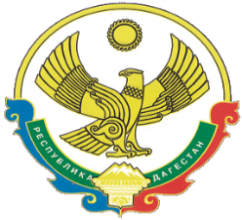 А Д М И Н И С Т Р А Ц И ЯМУНИЦИПАЛЬНОГО РАЙОНА «ЦУНТИНСКИЙ РАЙОН»РЕСПУБЛИКА ДАГЕСТАН03.03.2022 г.                                                                                      №60                 с. КидероРаспоряжениеО введении режима «ПОВЫШЕННАЯ ГОТОВНОСТЬ» на территории МР «Цунтинский район» Республики ДагестанВ соответствии с Федеральными законами № 68-ФЗ от 21.12.1994 года  «О защите населения и территорий от чрезвычайных ситуаций природного и техногенного характера», Постановлением правительства Российской Федерации от 30.12.2003 года № 794 «О единой государственной системе предупреждения и ликвидации чрезвычайных ситуаций»  и в связи с выпадением сильных осадков в виде снега, дождя и порывистого ветра, усилением угроз массового схода снежных лавин, на территории Цунтинского района, руководствуясь Уставом МР «Цунтинский район:1. С 22.00 часов 03.03. 2022 года ввести на всей территории Цунтинского района для сил и средств постоянной готовности Цунтинского муниципального звена ТП РСЧС режим функционирования «ПОВЫШЕННАЯ ГОТОВНОСТЬ». 2. Комиссии по ЧС и ОПБ, руководителям МКУ «Отдел ЕДДС», «СМИ и ИТО», главам администраций сельских поселений организовать оповещение и информирования населения и принять мери по защите населения и объектов социальной инфраструктуры.3. Руководителю ООО ДЭП-41 (Газимагомедов М. Р.) рекомендовать рассредоточить снегоуборочную и строительную технику на участках автодорог наиболее подверженных сходу лавин.4. Руководителю РЭС (Анжоев М. М.) рекомендовать организовать круглосуточное дежурство оперативных восстановительных бригад,5. Начальнику ОМВД России по Республике Дагестан в Цунтинском районе (Гасангаджиев Ш. М.) рекомендовать обеспечение общественного правопорядка в период действия режима функционирования «ПОВЫШЕННАЯ ГОТОВНОСТЬ»6. Руководителю Отдела ГО ЧС (Магомедов М. Р.) координировать действия сил и средств Цунтинского муниципального звена ТП РСЧС в случае возникновения аварийных и внештатных ситуаций.7. Руководителю МКУ «ЕДДС» (Анварбегов М) своевременно и в полном объеме информировать соответствующие органы государственной, муниципальной власти и должностных лиц о ситуации в период действия режима функционирования «ПОВЫШЕННАЯ ГОТОВНОСТЬ» не реже1-го раза в 4 часа. 						         6.  Контроль за исполнением распоряжения возложить на заместителя главы, зам. председателя Комиссии по ЧС и ПБ Администрации района Гаджиева М.У.И. о. главы                                                                    А. Гамзатов